（公財）岡山県産業振興財団　創業・販路開拓支援課　行きＦＡＸ ０８６－２８６－９６９１ 申込締切：令和２年２月７日（金）　Ａ型事業所と民間企業の地域別商談会（美作地域）参加申込書参加者名簿※先着順にて受付し、定員になり次第受付終了とさせていただきます。※個人情報は、本商談会を行う目的以外には使用いたしません。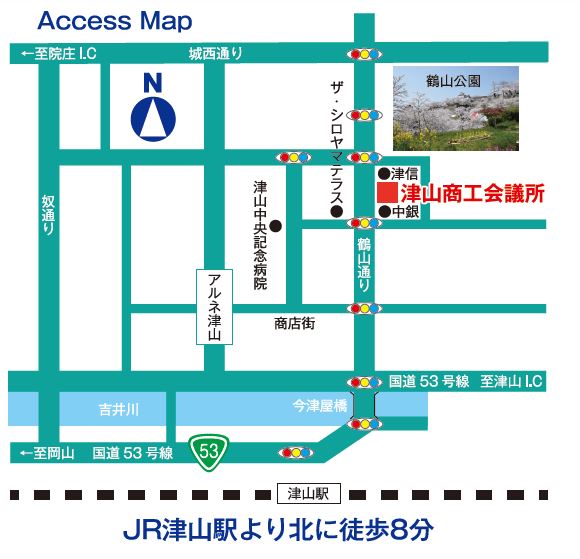 